Bericht von der Radtour des ADFC Offenburg mit Jugendlichen zu den SoLaVie Feldern in Altenheim.Am 6. September begleitete Monika Kunschner und Franz Laible vier Jugendliche während einer Radtour im Rahmen des Sommerprogrammes zu den SoLaVie Feldern in Altenheim. Die Route führte bei sommerlichen Temperaturen von Offenburg über Hohnhurst - Kittersburg nach Altenheim. Nach der Ankunft wurden den Teilnehmern von den Mitarbeitern der Gemeinschaft das System der solidarischen Landwirtschaft erklärt. Die ökologische und nachhaltigeBewirtschaftung der Felder stehen hier im Vordergrund. Auf dem weitläufigen Gelände konnten die verschiedenen Salat- und Gemüsefelder begutachtet werden. Während einer Pause konnten die mitgebrachten Speisen sowie Stockbrote auf dem Lagerfeuer 
gegrillt werden. Was für ein Spaß für die jungen Leute. Ferner konnten die Radler anschließend
bei der Ernte von Möhren selbst mithelfen. Frohgelaunt und mit den Eindrücken der Besichtigung radelte die Gruppe über Schutterwald wieder nach Offenburg zurück.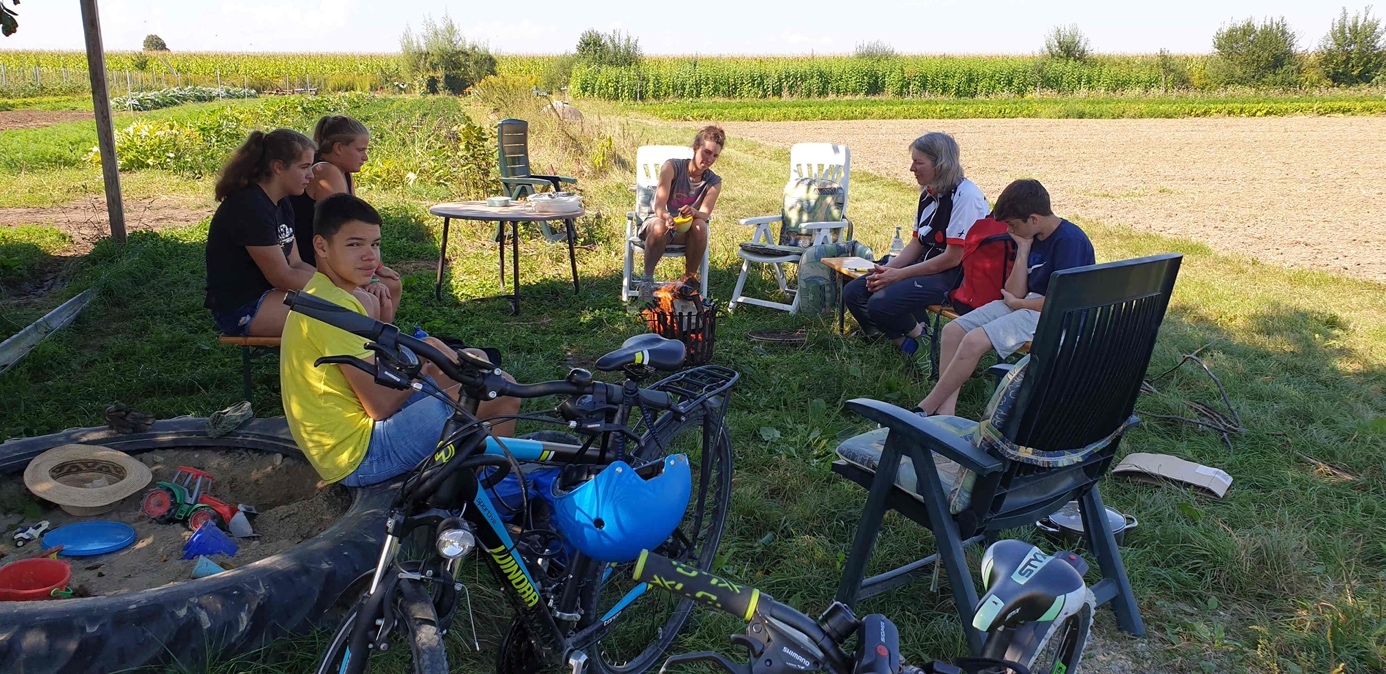 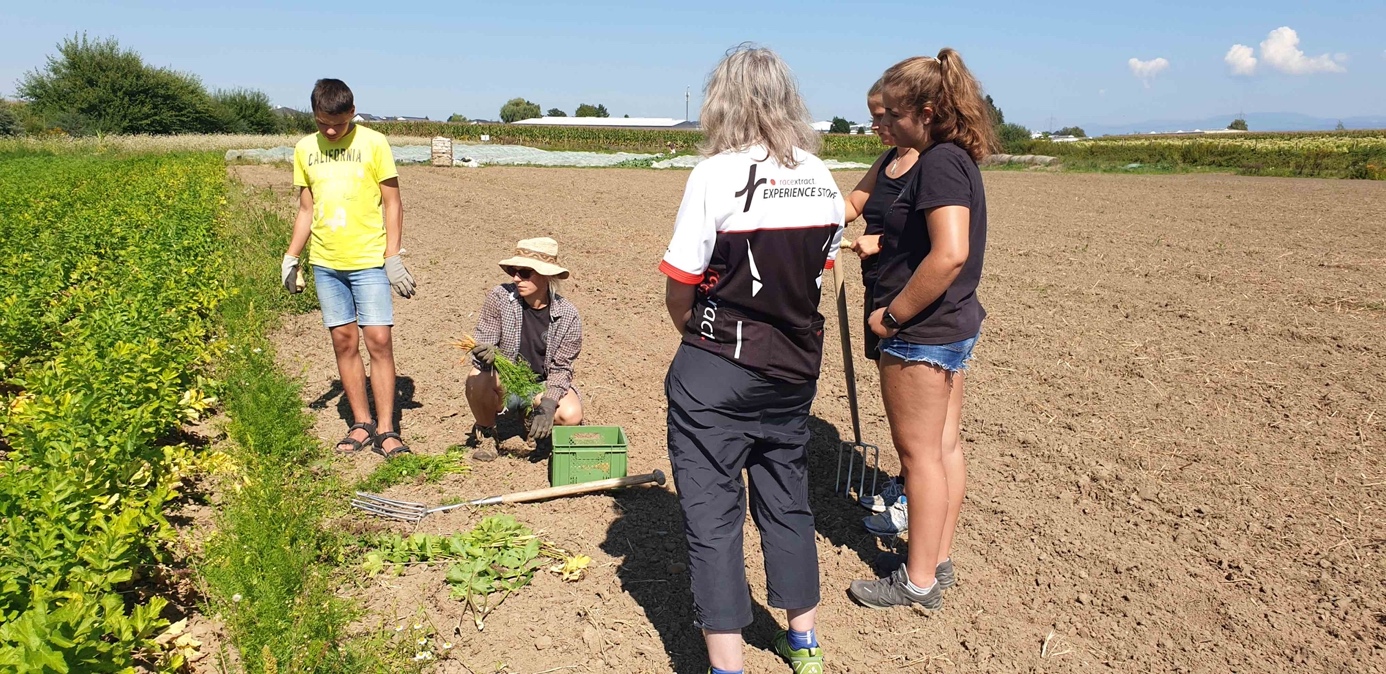 